Консультация логопеда для родителей и педагогов«Правила дорожного движения»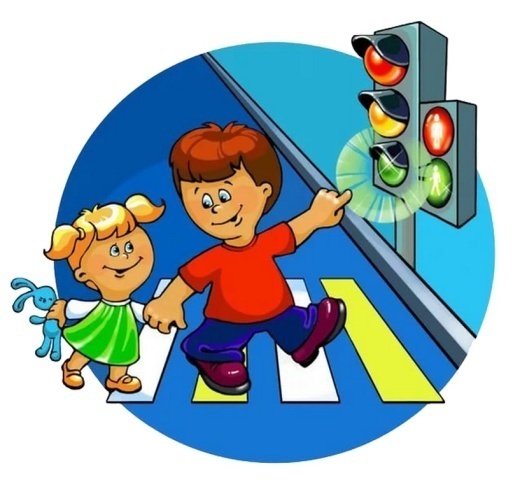 Артикуляционную гимнастику можно делать, повторяя правила дорожного движения:Упражнение для челюсти «Эскалатор»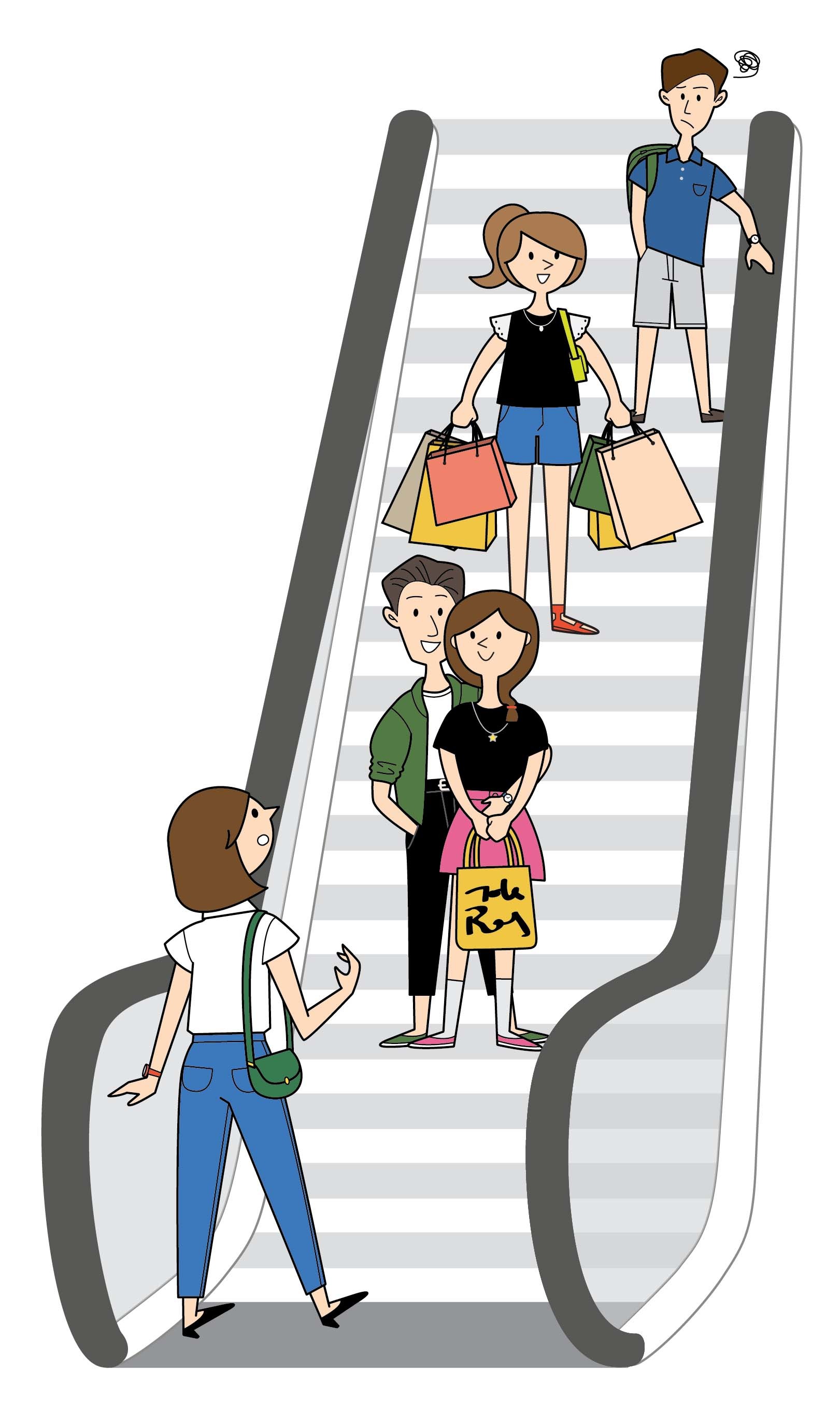 Медленно опускать нижнюю челюсть, как можно шире открывая рот, кончик языка – за нижними зубами. Затем медленно закрыть рот.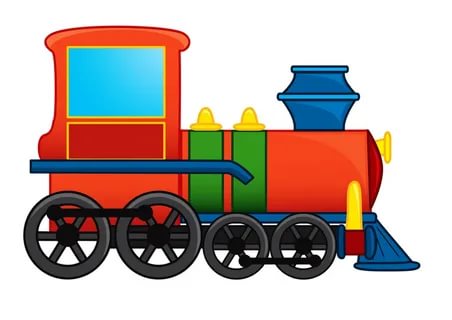 Упражнение для губ «Паровоз»Беззвучно произносить губами:«П – п – п …»Упражнение для языка «Гребём веслом»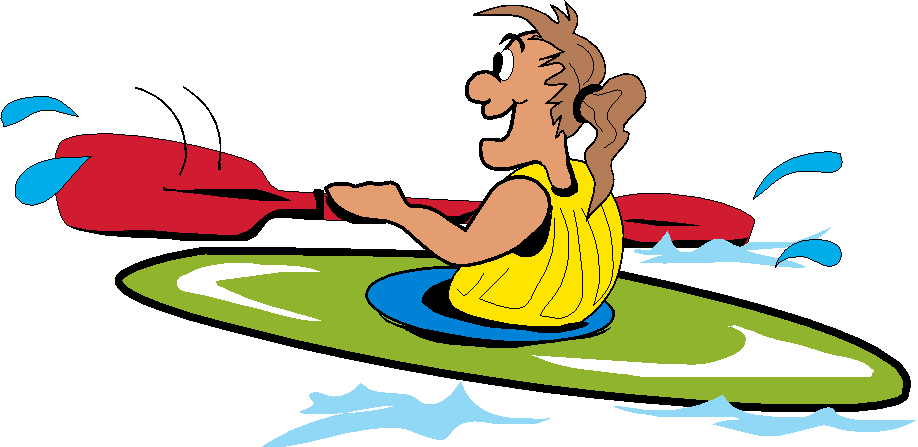 Рот открыт. Острым кончиком языка водить вправо – влево, касаясь  уголков рта
Предлагаем ребенку отгадать загадку:Чтоб дорога для тебяСтала безопасной,День и ночь горят огни –Зеленый, желтый, красный.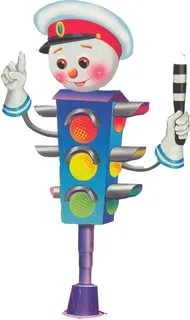 Конечно, это светофор!Светофор – большой помощник
Лучший друг для всех в пути
Он всегда предупреждает цветом
Можно ли идти
Красный свет – опасность рядом,
Стой, не двигайся и жди,
Никогда под красным взглядом
На дорогу не иди!
Желтый – светит к переменам,
Говорит: «Постой. Сейчас,
Загорится очень скоро
Светофора новый глаз».
Перейти дорогу можно
Лишь когда зеленый цвет
Загорится, объясняя:
«Все, иди! Машин тут нет!»Отгадывание загадок:Шагаешь – впереди лежит,Оглянешься – домой бежит. (Дорога)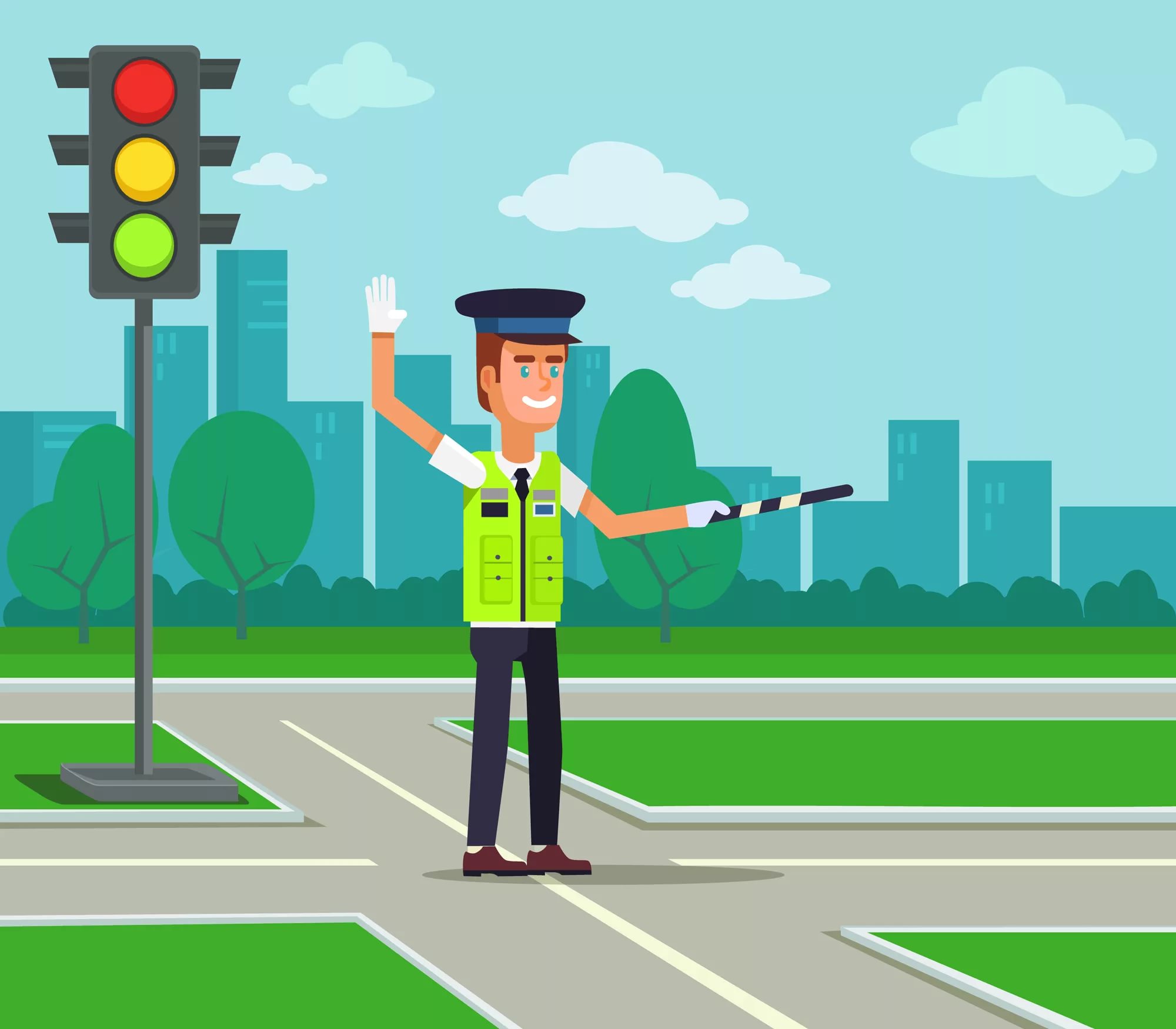 На дороге – лежит,Под машиной – бежит.Пока молод – черный, Теплый, размягченный.А как постареет –Затвердеет, постареет. (Асфальт)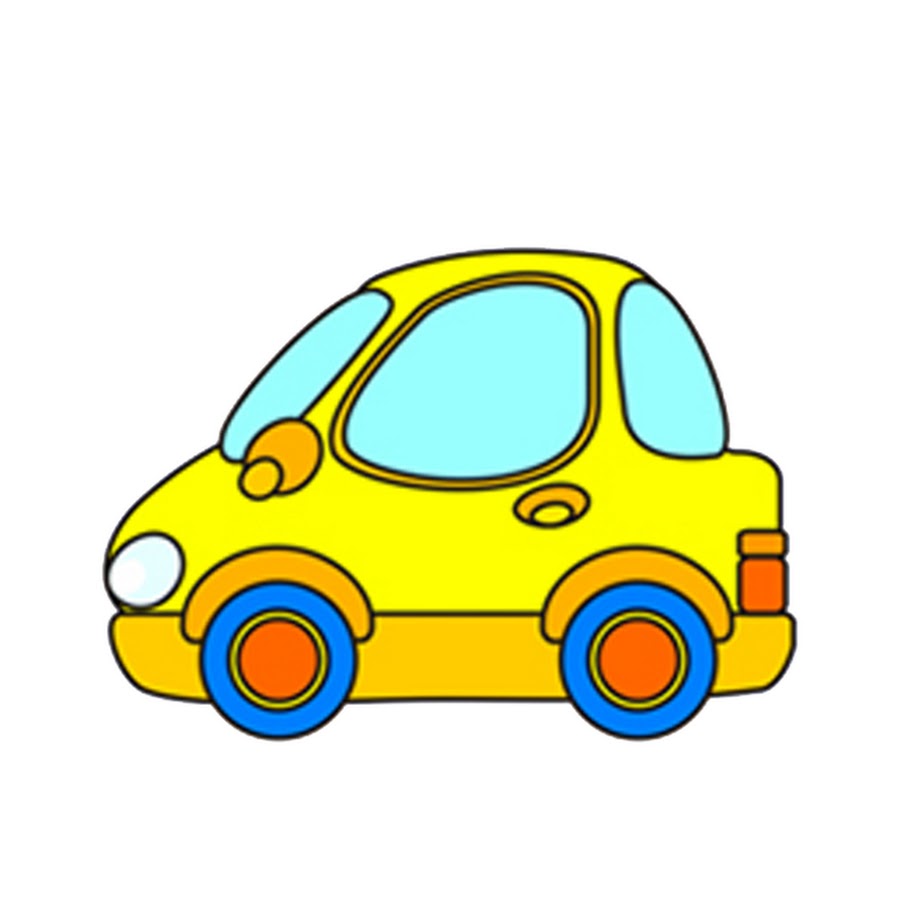 Веселая работа,Завидно от души!Свисти, когда охота,Да палочкой маши. (Регулировщик)ИГРЫ ПО ПРАВИДАМ ДОРОЖНОГО ДВИЖЕНИЯ ДЛЯ ДЕТЕЙИгра «Регулировщик»Взрослый: Давайте превратимся с вами в регулировщиков и посмотрим, что творится на наших улицах?У детей по красному и синему флажку. Взрослый называет слова, обозначающие разные виды транспорта. В зависимости от того, какой транспорт назван, дети проговаривают слова «проезжай», «пролетай», «проплывай» (машина, самолёт, вертолёт, корабль, катер, автобус, мотоцикл), и машут в это время синим флажком. Если же называется слово, не относящееся к транспорту, поднимается красный флажок и произносится слово «стоп». Игра «Скажи ласково».Светофор, пешеход, дорога, улица, тротуар, дом (и т.д.). Дети называют эти слова ласково, формируя уменьшительно-ласкательную форму слова. 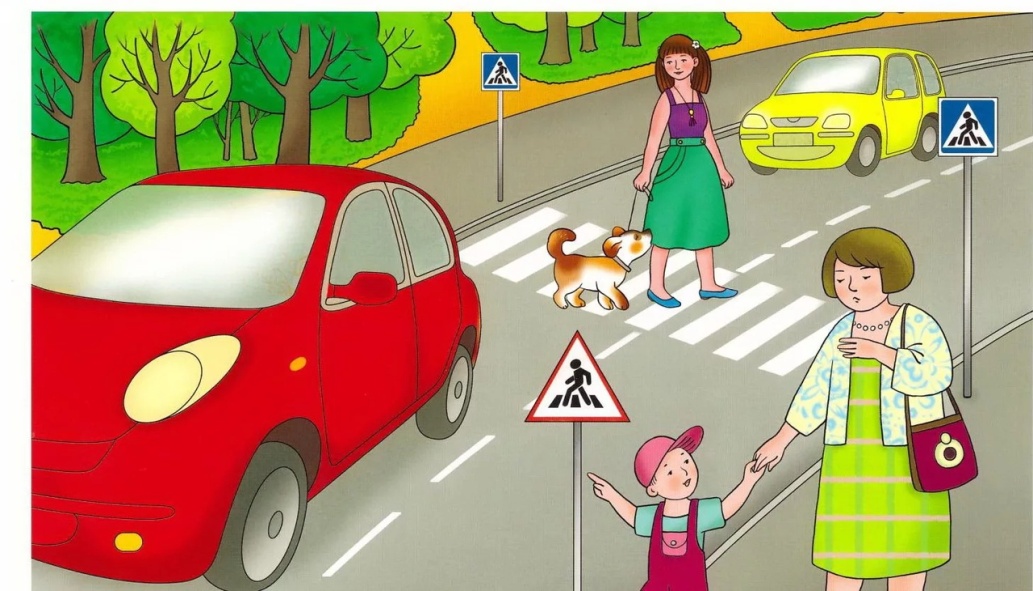 Физминутка  По дорожке, по дорожкеПо дорожке, по дорожкеСкачем мы на правой ножке.И по этой же дорожкеСкачем мы на левой ножке.По тропинке побежим,До лужайки добежим.На лужайке, на лужайкеМы попрыгаем, как зайки.Стоп. Немного отдохнём.И домой пешком пойдём.Подскоки на правой ногеПодскоки на левой ногеБег на местеПрыжки на месте на обеих ногахХодьба на месте.Упражнение «Закончи предложение»Взрослый: Я буду начинать предложение, а вы заканчивать его, предложение должно начинаться со слов «а потом».Взрослый: Сначала надо дождаться зеленого света на светофоре…Дети: …а потом переходить улицу.Взрослый: Нужно посмотреть налево…Дети: … а потом начинать переходить улицу.Взрослый Следует взрослого взять за руку…Дети: … а потом переходить улицу.Взрослый: Нужно дождаться полной постановки транспорта…Дети: … а потом начинать переход.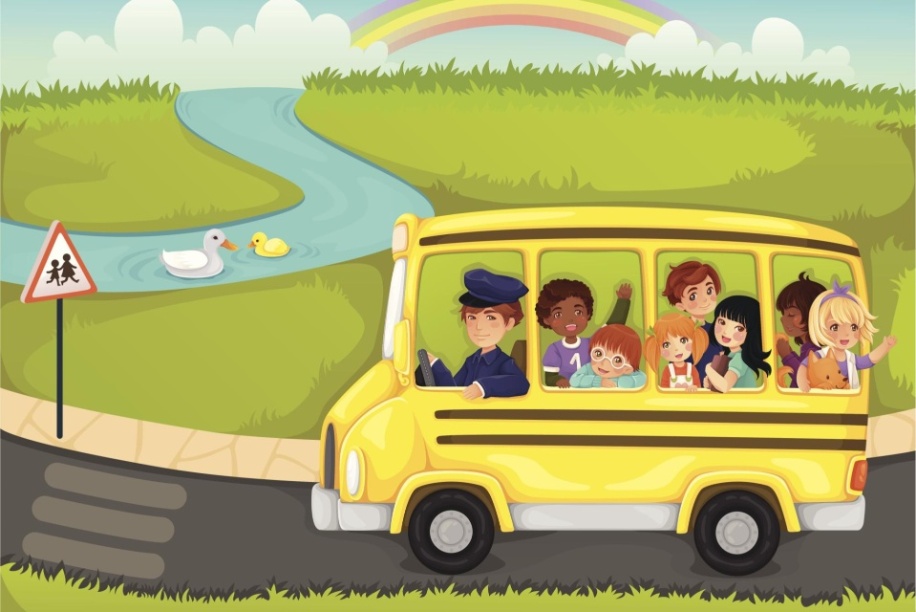 Игра «Автобус»Взрослый: Давайте все вместе прокатимся в автобусе.Кем мы будем в автобусе?Дети: Пассажирами.Взрослый: А как должны себя вести пассажиры в транспорте и почему? (ответы детей).Взрослый: Я буду говорить, где автобус едет, а вы будете отвечать, как он движется (работа по картинкам).- Автобус от остановки … (отъехал) .- К другой остановке…. (подъехал) .- Затем на небольшую горку…. (въехал) .- И вместе с нами он мост (переехал) .- Большую лужу он… (объехал) .- И к нашему саду он тихо…. (подъехал) .Вышли мы из автобуса и пешком пошли в детский сад. Мы уже не пассажиры, а кто?Дети: Пешеходы.Игра «Сосчитай».Один светофор, два светофора, …. пять светофоров.Посчитать (дорожный знак, машина, пешеход, пассажир, автобус).Игра «Один — много».Логопед бросает ребёнку мяч и просит продолжить предложение: «В нашем городе не одна улица, а много…улиц»
— Не один сад, а много…садов.
— Не одна школа, а много… школ.
— Не одна дорога, а много… дорог.
— Не один светофор, а много… светофоров.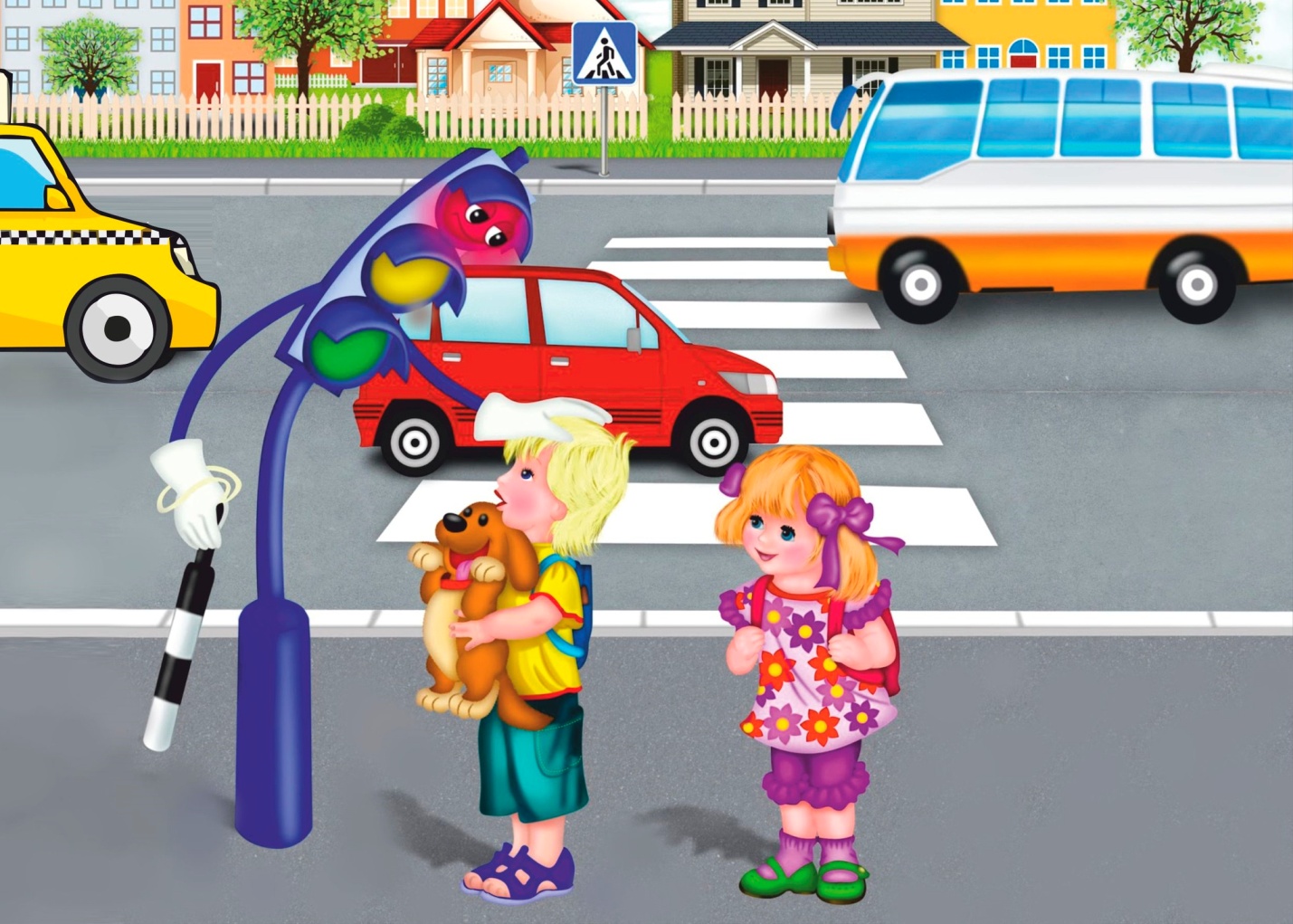 Пальчиковая гимнастика.Дорожных правил очень много:Раз - Внимание дорога!Два  - сигналы светофора,Три – смотри дорожный знак,А четыре – «переход».Правила все надо знатьИ всегда их выполнять.(«Шагают пальцами  по поверхности стола)(Загибают поочередно  пальцы на обеих руках.)После занятий и заданий по теме дорожной безопасности, следует повторять с детьми основные правила:1. Люди могут ходить только по тротуару.2. Играть и бегать на тротуарах нельзя.3. Улицу можно переходить только по переходу, на зеленый свет светофора, держа взрослого за руку.4. В транспорте нельзя шуметь и толкаться.5. Пожилым людям нужно уступать место.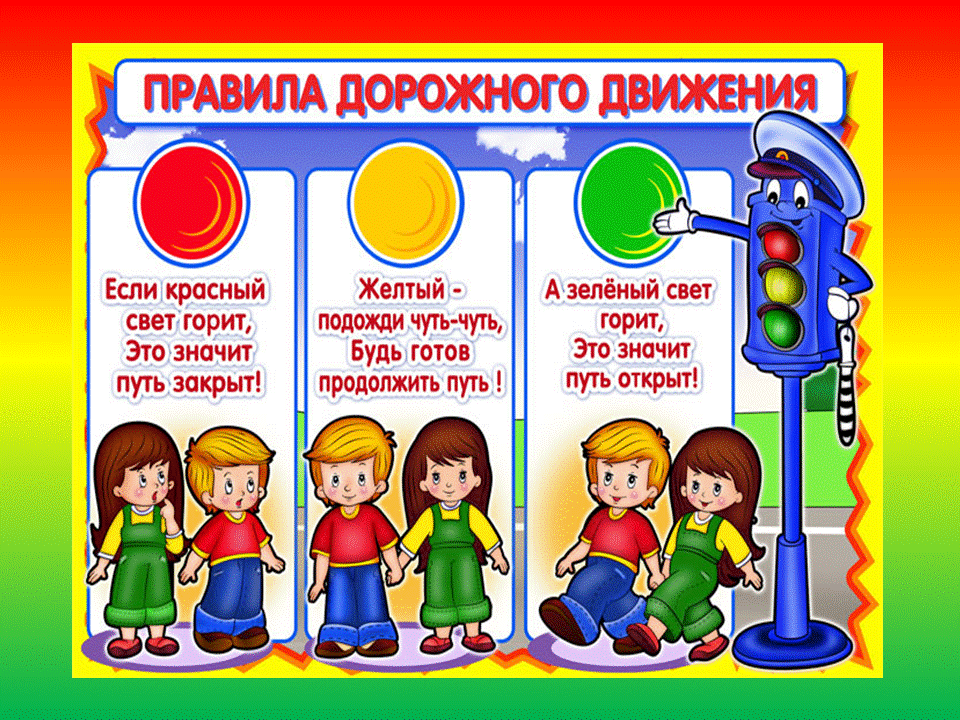 